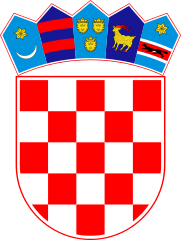 KLASA: 024-02/22-02/58URBROJ: 2178-2-03-22-1Bebrina, 8. prosinca 2022. godineNa  temelju članka 18. Zakona o proračunu („Narodne novine“ broj 144/21) i članka 32. Statuta općine Bebrina (“Službeni vjesnik Brodsko-posavske županije” 02/2018, 18/2019 i 24/2019 i „Glasnik Općine Bebrina“ broj 1/2019, 2/2020 i 4/2021), na 10. sjednici Općinskog vijeća općine Bebrina održanoj dana 8. prosinca 2022. donosi seO D L U K A o izvršenju Proračuna općine Bebrina za 2023. godinuOPĆE ODREDBEČlanak 1.Ovom Odlukom utvrđuje se struktura prihoda i primitaka te rashoda i izdataka proračuna Općine Bebrina za 2023. godinu (u daljnjem tekstu: Proračun), njegovo izvršavanje, opseg zaduživanja i jamstva, upravljanje financijskom imovinom, prava i obveze korisnika i nositelja proračunskih sredstava.Članak 2.Proračun i financijski plan donosi se i izvršava u skladu s načelima jedinstva i točnosti, proračunske godine, višegodišnjeg planiranja, uravnoteženosti, obračunske jedinice, univerzalnosti, specifikacije, dobrog financijskog upravljanja i transparentnosti.SADRŽAJ PRORAČUNAČlanak 3.Proračun se sastoji od plana za proračunsku godinu i projekcija za sljedeće dvije godine.Opći dio Proračuna čine Račun prihoda i rashoda te raspoloživa sredstva iz prethodne godine.U Računu prihoda i primitaka i rashoda i izdataka iskazani su svi prihodi po izvorima i vrstama, te rashodi i izdaci po vrstama i namjenama.Posebni dio Proračuna sastoji se od plana rashoda i izdataka po razdjelima, glavama, programima i aktivnostima raspoređenih u tekuće i razvojne programe za tekuću proračunsku godinu i projekcijama za sljedeće dvije godine.  Obrazloženje Proračuna sastoji se od obrazloženja općeg dijela proračuna i obrazloženja posebnog dijela proračuna. IZVRŠAVANJE PRORAČUNAČlanak 4.Naplata prihoda koji se naplaćuju prema Zakonu o financiranju jedinica lokalne i područne (regionalne) samouprave („Narodne novine“ broj 127/17 i 138/20) i drugim propisima, te odlukama predstavničkog i izvršnog tijela nije ograničena procjenom prihoda u Proračunu. Proračunska sredstva koriste se za namjene koje su određene Proračunom, i to u visini utvrđenoj u Posebnom dijelu, prema dospjelim obvezama, a u skladu s ostvarenim prihodima, odnosno likvidnim mogućnostima Proračuna Općine.Članak 5.	Ukoliko se prihodi Proračuna ne naplaćuju u planiranim svotama i planiranoj dinamici tijekom godine, prednost u podmirivanju izdataka Proračuna imat će sredstva za redovnu djelatnost.Članak 6.	Neraspoređeni dio prihoda čine neraspoređeni rashodi do visine proračunske pričuve koji se tijekom godine raspoređuju i koriste za nepredviđene i nedovoljno predviđene potrebe, a koje se financiraju iz Proračuna.Članak 7.	Za zakonito i pravilno planiranje i izvršavanje Proračuna u cijelosti je odgovoran Općinski načelnik. U slučaju potrebe Općinski načelnik može u okviru utvrđenog iznosa izdatka pojedine pozicije izvršiti preraspodjelu sredstava između pojedinih pozicija do visine utvrđene Zakonom o proračunu.Članak 8.Sredstva raspoređena u Posebnom dijelu Proračuna za plaće zaposlenih, naknade plaća i troškova zaposlenih u Jedinstvenom upravnom odjelu izvršavat će se putem žiro-računa Proračuna do visine i za namjene utvrđene općim aktima kojima je ta materija propisana.      	Sredstva raspoređena za udruge građana doznačavat sukladno odredbama posebnih zakonskih i podzakonskih akata.             Sredstva raspoređena za kapitalne izdatke izvršavat će se putem žiro-računa i doznačavat izravno izvođačima radova i dobavljačima roba i usluga na temelju odluke Izvršnog tijela.Članak 9.Odgoda plaćanja i obročna otplata (reprogram) duga Općini, otpis ili djelomičan otpis potraživanja Općine te prodaja potraživanja Općine, određuje se i provodi na način i pod uvjetima utvrđenim važećim propisima. PRORAČUNSKI NADZOR Članak 10.Proračunski nadzor postupak je nadziranja zakonitosti, svrhovitosti i pravodobnosti korištenja proračunskih sredstava kojim se nalažu mjere za otklanjanje utvrđenih nezakonitosti i nepravilnosti. Obuhvaća nadzor računovodstvenih, financijskih i ostalih poslovnih dokumenata. Proračunski nadzor obavlja Ministarstvo financija. Nadzor nad korištenjem sredstava i izvršavanjem Proračuna obavlja Općinsko vijeće.  Članak 11.Općinski načelnik dužan je polugodišnje i  godišnje izvršavanje Proračuna dostavljati  Općinskom vijeću. Općinski načelnik godišnji izvještaj o izvršenju Proračuna dostavlja Ministarstvu financija i Državnom uredu za reviziju u roku od 15 dana nakon što ga donese Općinsko vijeće. Iznimno, ako Općinsko vijeće ne donese godišnji izvještaj o izvršenju Proračuna, Općinski načelnik isti dostavlja Ministarstvu financija i Državnom uredu za reviziju u roku 60 dana od dana podnošenja Općinskom vijeću.Članak 12.Općinski načelnik odgovoran je za izvršavanje Proračuna u cjelini.Članak 13.Ako tijekom godine dođe do neusklađenosti planiranih prihoda i primitaka i rashoda i izdataka Proračuna, Izvršno tijelo će predložiti Općinskom vijeću donošenje izmjena i dopuna Proračuna.ISPLATA SREDSTAVA IZ PRORAČUNAČlanak 14.Svaki rashod i izdatak iz Proračuna mora se temeljiti na vjerodostojnoj knjigovodstvenoj ispravi kojom se dokazuje obveza plaćanja. Prije isplate mora se provjeriti i potvrditi pravni temelj i visina obveze koja proizlazi iz knjigovodstvene isprave. Nalog za isplatu iz Proračuna s oznakom aktivnosti izdaje i ovjerava Općinski načelnik svojim potpisom.Novčana sredstva iz Proračuna mogu se koristiti za plaćanje po predujmovima i predračunima do iznosa do 10.000,00 eura.Članak 15.Sredstva za rad političkih stranaka i nezavisnih listi zastupljenih u Općinskom vijeću, naknade troškova za rad članova Općinskog vijeća i njegovih radnih tijela, isplaćivat će se temeljem Odluke Općinskog vijeća o određivanju naknada vijećnicima i drugim osobama koje bira ili imenuje Općinsko vijeće i odluke Općinskog načelnika.Članak 16.Pogrešno ili više uplaćeni prihodi u Proračunu, vraćaju se uplatiteljima na teret tih prihoda. Pogrešno ili više uplaćeni prihodi u proračune prethodnih godina, vraćaju se uplatiteljima na teret rashoda Proračuna ili na teret rezultata poslovanja. Odluku o povratu sredstava donosi Općinski načelnik.Članak 17.Raspoloživim novčanim sredstvima na računu proračuna upravlja Općinski načelnik.Raspoloživa novčana sredstva mogu se oročavati kod poslovnih banaka.Prihodi koji se ostvare od upravljanja raspoloživim novčanim sredstvima prihodi su Proračuna.Članak 18.Općina se može zaduživati uzimanjem kredita na tržištu novca i kapitala temeljem Odluke Općinskog vijeća sukladno zakonskim odredbama.Članak 19.Godišnji proračun izvršava se od 01. siječnja do 31. prosinca 2023. godine.            Ako se proračunski prihodi ostvare u svoti većoj od planiranih, uporabit će se za namjene koje će na kraju obračunskog razdoblja Općinsko vijeće propisati svojom odlukom.            Manjak  proračuna financirat će se iz viška prihoda iz prethodnih godina.Članak 20.	Ova Odluka stupa na snagu 1. siječnja 2023. godine i biti će objavljena u “Glasniku Općine Bebrina”.           OPĆINSKO VIJEĆE OPĆINE  BEBRINA                                                                                PREDSJEDNIK OPĆINSKOG VIJEĆA							_______________________________Mijo Belegić, ing.Dostaviti:Ministarstvo financijaJedinstveni upravni odjel, sjednice općinskog vijećaGlasnik Općine BebrinaPismohrana.